2018湖南公务员考试基本情况你都知道吗？　　每一年都会有不少第一次参加公务员考试的考生，而这些考生对湖南公务员考试的基本情况不了解或者了解不多。而作为考生，最关心的问题就是考试的报名时间、笔试又考哪些内容，所以，小编将在本文中为考生们详细介绍下湖南公务员考试的一些基本情况。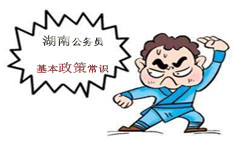 　　No.1湖南公务员考试基本介绍　　为满足全省各级机关(含参照公务员法管理机关、单位)录用公务员(含参照公务员法管理机关、单位工作人员)的需要，根据公务员法和公务员考试录用有关规定，中共湖南省委组织部、湖南省人力资源和社会保障厅、湖南省公务员局决定，组织实施湖南省考试录用担任主任科员以下及其他相当职务层次非领导职务公务员工作。　　公务员招考将严格按照国家规定的既定流程操作：网上（或现场）报名--笔试--面试--政审--体检--公示--拟录用。笔试科目考察《行政职业能力测验》和《申论》，部分职位需考专业知识，面试考察的形式主要是结构化和无领导小组讨论。　　No.2湖南公务员的报名时间与考试时间　　湖南公务员考试每年只进行一次招录考试。　　由上表可知：湖南公务员考试报名时间一般在每年的3月，笔试一般是在每年的4月。由上表可以预计2018年湖南公务员考试在3月下旬报名，4月笔试，具体时间暂未发布。考生可按照此表做好复习计划。　　No.3湖南公务员报考条件(来源：2017年湖南公务员考试公告，具体以最新公告为准)　　1.具有中华人民共和国国籍。　　2.拥护中华人民共和国宪法。　　3.年龄在18周岁以上、35周岁以下(1981年3月22日至1999年3月22日期间出生)。　　全日制普通高校硕士以上学位2017届毕业研究生(非在职)以及定向招录村(社区)党组织书记、村委会(社区)主任的职位，年龄可放宽至40周岁(1976年3月22日以后出生)。　　人民警察(含法院、检察院系统司法警察，下同)职位，年龄在30周岁以下(1986年3月22日以后出生);特警职位，年龄在25周岁以下(1991年3月22日以后出生);全日制普通高校硕士以上学位2017届毕业研究生(非在职)以及医学类人民警察职位，年龄在35周岁以下。　　4.具有良好的品行。　　5.具有正常履行职责的身体条件。　　6.具备符合招考职位要求的文化程度和工作能力。 　　No.4湖南公务员考试考试科目　　考试包括公共科目考试、专业科目考试、面试。　　1、公共科目考试为行政职业能力测验和申论两科，全部采取闭卷考试方式。行政职业能力测验考试为客观性试题，考试时限120分钟，满分100分。申论考试为主观性试题，考试时限150分钟，满分100分。公共科目考试复习考生可参考《2018年湖南公务员考试一本通》复习，预定地址：<http://www.edu-book.com/tag/22>。　　推荐阅读：2017年湖南公务员考试大纲　　2、专业科目考试根据招录机关的申报和招考职位的需要经省公务员主管部门批准后设置，并在公布招考计划时统一公告。专业科目考试按有关规定统一命题、制卷与评卷。　　3、面试主要测试报考者在笔试中不能反映出来的基本素质和发展潜能，一般不涉及专业性很强的内容，其测评内容和测评方法由省公务员主管部门规定。　　通过以上介绍，希望考生对湖南公务员考试有一个基本的了解，需要了解更多关于考试的相关政策与信息，建议考生可以关注湖南公务员考试网。距离2018年湖南公务员考试还有半年左右的时间，复习时间还算充裕，建议考生在了解相关政策的同时也要及早做好复习规划，备考宜早不宜迟。预祝广大考生考试顺利！近四年湖南公务员考试时间安排一览表近四年湖南公务员考试时间安排一览表近四年湖南公务员考试时间安排一览表近四年湖南公务员考试时间安排一览表年份公告发布时间报名时间笔试时间2017年2017年3月10日2017年3月22日至29日2017年4月22日至23日2016年2016年3月10日2016年3月22日至28日2016年4月23日至24日2015年2015年3月13日2015年3月20日至26日2015年4月25日2014年2014年3月6日2014年3月7日至14日2014年4月12日